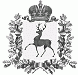 АДМИНИСТРАЦИЯ РАБОЧЕГО ПОСЁЛКА ШАРАНГАШАРАНГСКОГО МУНИЦИПАЛЬНОГО РАЙОНАНИЖЕГОРОДСКОЙ ОБЛАСТИПОСТАНОВЛЕНИЕот  09.04.2018							N35Об обеспечении пожарной безопасности объектов и населенных пунктов на территории рабочего поселка Шаранга Шарангского муниципального района Нижегородской области в весенне-летний период 2018 года             В  целях предупреждения пожаров и обеспечения безопасности людей в весенне-летний период  2018 года на территории рабочего поселка Шаранга :             1.Утвердить план противопожарных мероприятий по подготовке объектов и населенных пунктов к эксплуатации в весенне-летний период 2018 года в соответствии с приложением к настоящему постановлению.            2.Организовать выполнение правообладателями земельных участков (собственниками земельных участков, землепользователями, землевладельцами и арендаторами земельных участков), расположенных в границах населенных пунктов проведение на указанных территориях регулярной уборки мусора и покоса травы. Обеспечить по мере схода снежного покрова уборку территорий общего пользования населенных пунктов от сухой травы, мусора, горючих отходов.          3. Выполнить по мере схода  снежного покрова, но не позднее 30 апреля 2018 года мероприятия, исключающие возможность распространения огня  от лесных пожаров, горения сухой растительности на населенные пункты и в обратном направлении.           4.Организовать и провести проверку технического состояния противопожарного водоснабжения на территории поселения. Принять меры по организации своевременного ремонта неисправных пожарных гидрантов, очистке водоемов, приспособленных для целей пожаротушения, обеспечению подъездов к ним и оборудованию площадками (пирсами) для установки пожарной техники.          5.Подготовить и утвердить в срок до 25 апреля 2018 года паспорта готовности поселения к весенне-летнему пожароопасному периоду.          6.Оществлять в течении весенне-летнего периода на территории поселения противопожарную пропаганду, в рамках которой обеспечить информирование населения о мерах пожарной безопасности. В указанных целях организовать проведение сходов (встреч) с населением, изготовление и распространение тематических памяток (листовок), задействовать средства массовой информации (телевидение, радио, печатные и Интернет-изданий). Дополнительно проинформировать граждан об утвержденных перечнях первичных средств тушения пожаров и противопожарного инвентаря, которые должны иметься в помещениях и строениях, находящихся в их собственности (пользовании).          7. Сформировать и организовать со срока введения особого противопожарного режима в  2018 году работу мобильных групп для проведения патрулирования с первичными средствами пожаротушения границ поселения и наиболее опасных в пожарном отношении лесных участков, мест традиционного отдыха граждан.	9. Контроль выполнения данного постановления  оставляю за собой.Глава администрации                                                                           С.В.КраевУТВЕРЖДЕНпостановлением администрациирабочего посёлка ШарангаШарангского муниципального районаНижегородской области от 09.04.2018 №35СОГЛАСОВАНО                                                                                               УТВЕРЖДАЮНачальник ОНД и ПР                                                                                       Глава администрацииработы по Шарангскому району                                                             рабочего поселка Шаранга                                                                                                                                                                                 ______________ В.В.Насекин                                                                 ______________С.В.Краев                                                                                                                                                                                                                                                                                                                                                               ПЛАНпротивопожарных мероприятий по подготовке объектов и населенных пунктов к эксплуатации в весенне-летний период на территории рабочего поселка Шаранга на 2018 год№ мероприятияответственныесрок1Проведение организационно-практических мероприятий, направленных на реализацию первичных мер безопасности:- разъяснительная работа с населением;- проверка технического состояния гидрантов.Копанева С.И.апрель-май2Проведение мероприятий по благоустройству и санитарной очистке территории рабочего поселка Шаранга:- организация и проведение субботников по очистке от горючих отходов (мусора, тары, опавших листьев, сухой травы) населенных пунктов муниципального образования, а также участков, прилегающих к жилым домам и иным постройкам;- запретить сжигание мусора и сухой травы на территориях населенных пунктов, а также, к ним прилегающих территорий прилегающих к лесным массивамИванова Т.В.Копанева С.И.март-апрель-май 3Организовать дежурство в ночное время  д. Б. Рейчваж и д. М. РейчважКопанева С.И.май-сентябрь4Организовать работу мобильных группКопанева С.И.Краев С.В.май5Проведение разъяснительной работы (инструктаж) о мерах пожарной безопасности с населением под росписьПриемная постоянно6Регулярно проводить обход населенных пунктов, улиц с целью разъяснения мер противопожарной безопасностиКопанева С.И.постоянно7Опашка территории рабочего поселка Шаранга Копанева С.И.Краев С.В.май